CREDIT APPLICATION 2022SOLE TRADER / PARTNERSHIP / LIMITED LIABILITY COMPANY: (circle one)□ Please tick the box if you would like to receive our newsletter with promotions and new products and prices by emailName and telephone numbers of two industry related referees:______________________________________________________________________________________________________________________________________________________________________________I have read and agree to be bound by the terms and conditions of sale for The Little Artisan Limited Ltd t/as Devonport Chocolates, as printed below.TERMS AND CONDITIONS OF SALEFor the purposes of these terms and conditions of sale “the Company” means The Little Artisan Limited Ltd t/as Devonport Chocolates; “the Purchaser” means the customer to whom goods are sold by “the Company”ORDERS: The Company will be under no obligation to accept orders. Once an order is accepted delivery will be made to the Purchaser unless the order is cancelled in writing.DELIVERY: is paid for by the Purchaser unless otherwise arranged between the Purchaser and the Company. All claims for errors or short deliveries must be made within 5 days of delivery.RETURNS: Goods will only be passed for credit upon notice of defect in the goods, and advice of any defect being given to the Company within 7 days of delivery.PAYMENT: is required with the first order. Payment for subsequent orders is due on the 20th of the month following invoice.OWNERSHIP: of the goods supplied shall remain with the Company until payment in full is made for them to the Company. The purchaser shall be liable to pay on demand all the expenses and legal costs incurred by the Company as a result of the Purchasers default, or of and incidental to the enforcement or attempted enforcement by the Company of it’s rights, remedies and powers.In the event that it is necessary for the Company to appoint a collection agency, the Purchaser shall be responsible for the charges of such a collection agency together with all related costs and expenses (legal of otherwise) on enforcement of payment of overdue accounts.If the Purchaser is in default of payment the Company, or it’s appointed agents, is permitted at any time to enter the Purchaser’s premises where the goods may be situated to inspect or repossess (or both) the goods. 583, DevonportPhone: 09 445 6001Fax: 09 445 6040Email: info@devonportchocolates.co.nzWebsite: www.devonportchocolates.co.nzTrade Website: www.gourmetvillage.co.nz 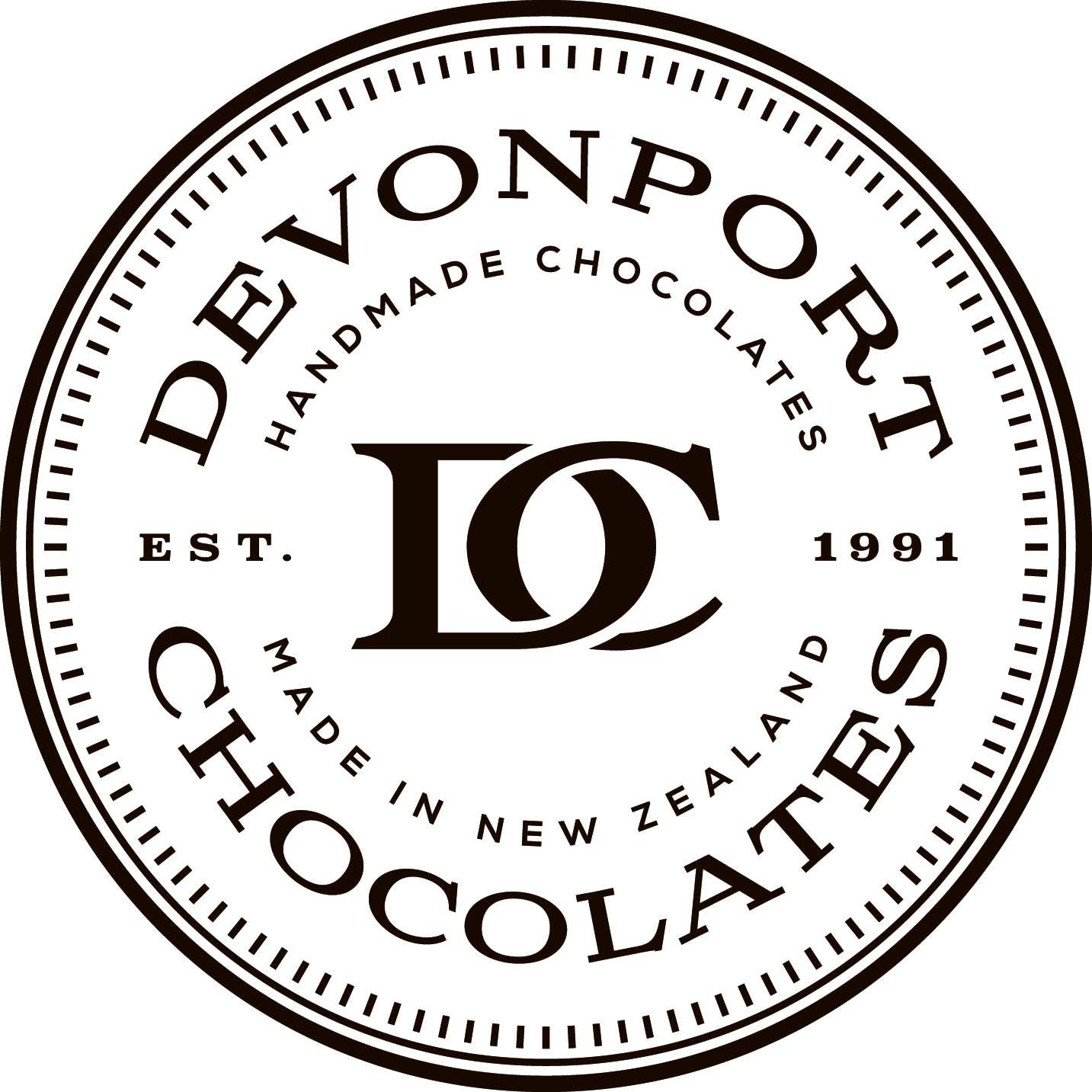 COMPANY NAME: TRADING AS:POSTAL ADDRESS:DELIVERY ADDRESS: TELEPHONE NUMBER:FAX NUMBER:MOBILE:ACCOUNTS EMAIL:ORDERS CONTACT:ACCOUNTS CONTACT:EMAIL:BANK:ACCOUNTS EMAIL:BRANCH:Signed:Position:Date:Office use only□ Account opened - IDENTIFIER __________                                             Signature & Date:□ Customer emailed when account has been opened                                   Signature & Date:□ Login for trade website created and sent to customer                               Signature & Date:□ Entered on Mailchimp database & SweetSpot                                           Signature & Date:Specify databases___________________________________________________________________________________________Wholesale database login:Customer advised account open with account parameters                            Signature & Date